Center of Innovative and Applied Bioprocessing (CIAB)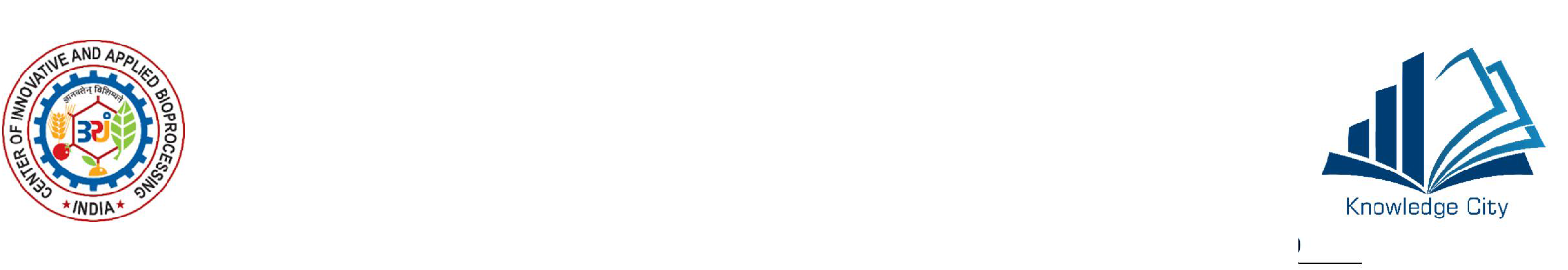 Knowledge City, Sector-81 Village MollyS.A.S Nagar, Mohali 160 306, Punjab, IndiaA National Institute under the Department of Biotechnology (Govt. of India) CIAB/1(366, 367, 368 & 387)17-18/ Pur	03.11. 2017CORRIGENDUMSUPPLY AND INSTALLATION ALL IN ONE DESKTOP COMPUTERAttention is invited to the limited Tender ref no. CIAB/1(366, 367, 368 & 387)17-18/ Pur for the supply and Installation of all in one desktop computer. The changes in required specification may be considered as:2.	The remaining term & conditions of the tender are remains same. The Chief Executive Officer, CIAB reserves the right to accept or reject any offer without assigning any reason.S/d (Hardip Singh)Store and Purchase Officerबसाइट	: www.ciab.res.in	दू रभाष	: 0172-5221511	फै CR	: 0172-4990204CIAB/1(366,367,368,387)/17-18/ N.Pur	20th  October 2017To,NOTICE INVITING QUOTATIONSealed Quotations are invited on behalf of Chief Executive Officer, BPU, Mohali from reputed manufacturers/authorised distributors for the purchase of following items so as to reach latest by 14th November 2017 on or before 2.30 pm. The Quotations will be opened on the 14th November 2017 at 3.00 pm in the presence of tenderers, if any:General Conditions:We request you to mention the Make & Warranty period clearly in the quotation.Please attach the technical literature/ leaflets/Catalogue of the quoted model/item in the bid.Before quoting, please refer the instructions as per Annexure-‘1’ carefully.Werequestyoutofillthepricebidformat         inAnnexure‘2’andsendthesametoCIAB,Mohaliin a sealed envelope superscribing the tender ref No: by 14th November 2017 on or before 2.30PM.Offers received by E-mail/FAX will be summarily rejected.Price reasonability certificate as per Annexure-3 duly filled should be submitted alongwith bid.The bidders who meets the technical specification, will be considered for price comparison.Stores and Purchase officerINSTRUCTIONSAnnexure “1”Inquiry will be sent by UPC/Courier/Speed Post and CIAB will not be liable for any kind of Postal delay.The Quotation Should be addressed to the Executive Director BPU, Mohali invariably giving on the envelop Reference No. With date and Due date with time.The Quantity mentioned in this inquiry and shall be deemed to be only approximate and will not in any manner be binding on the Institute.The quotation should be enclosed in a sealed envelope. Firms will quote separately for each article.The rates offered should be F.O.R Mohali.Sales Tax: GST to be quoted extra.In case of Ex-godown terms the amount of packaging forwarding freight etc. should clearly be indicated by percentage or lump sum amount. Current rate of GST must be mentioned. The institute has exempted from Customs and Excise Duty.The delivery period should be specifically stated.  EX-Stock and earlier delivery may be preferred.The firms are requested to give detailed description and specifications together with the detailed drawings, printed leaflets and literature of the Article quoted. The name of the manufacturers and country of manufacture should also invariably be stated in the absence of these particulars the quotation is liable for rejection.Quotation should have minimum validity of 60 days from the date of opening.Late or delayed quotation will not be accepted.Executive Director has the right to reject to your quotations and to split up the requirements or relay any or all the above conditions without assigning any reason is reserved.The rates should be inclusive of installation. The payment will released after complete supply and successful installation..Annexure “2”PRICE BIDWarranty Period :-Total bid price in Rupees  	AMC Charges (in figures and words):  	(after the expiry of Warranty Period)Seal and Signature of the Bidder: 	Name: 	Address: 	PRICE REASONABILITY CERTIFICATEANNEXURE “3”This is to certify that we have offered the maximum possible discount to you in our Quotation No. 	dated	for (Currency)	.We would like to certify that the quoted price are the minimum and we have not quoted the same item on lesser rates than those being offered to CIAB to any other customer nor they will do so till the validity of offer or execution of purchase order, whichever is later.Seal and Signature of the tendererAs per Published TenderRead asAll in one ComputerProcessor: 6th Generation i5 (6M Cache, upto 2.80 GHz clock speed or better) or betterOperating system: Windows 10Memory: 8 GB or better Hard Drive: 1 TB or betterOptical Drive: 4 GB or better Screen size: 23/24 inches or better Ports : USB, HDMI, RJAll in one Computer-Top Three Brands as per IDC ratingProcessor: 6th Generation i5 (6M Cache, upto 2.80 GHz clock speed or better) or betterOperating system: Windows 10 Memory: 8 GB or betterHard Drive: 1 TB or better Optical Drive: 8x/DVD-RWScreen size: 23/24 inches or betterPorts : USB, HDMI, RJCPUIntel ProcessorNo. of processor -2Processor configuration : Intel Xeon E5-1650 v4 (6 core, 3.6 GHz, 15 MB L3 Cache, 140 watt)Type of graphics : DiscreteRAM Size : 32 GBWork StationIntel ProcessorNo. of processor -2Processor configuration : Intel Xeon E5- 1650 v4 (6 core, 3.6 GHz, 15 MB L3 Cache,140 watt)Type of graphics : DiscreteRAM Size : 32 GBSnoDescriptionQty (No.)1.All in one Computer1.   Processor : 6th  Generation i5 (6M Cache, upto2.80 GHz clock speed or better) or betterOperating system : Windows 10Memory : 8 GB or betterHard Drive : 1 TB or betterOptical Drive : 4 GB or betterScreen size : 23/24 inches or betterPorts : USB, HDMI, RJ042.CPU –Intel ProcessorNo. of processor -2Processor configuration : Intel Xeon E5-1650 v4 (6 core, 3.6 GHz, 15 MB L3 Cache, 140 watt)Type of graphics : DiscreteRAM Size : 32 GB01S.No.DescriptionUoMQtyRateGSTTotal Value1All in one ComputerProcessor : 6th Generation i5 (6M Cache, upto 2.80 GHz clock speed or better) or betterOperating system : Windows 10Memory : 8 GB or betterHard Drive : 1 TB or betterOptical Drive : 4 GB or betterScreen size : 23/24 inches or betterPorts : USB, HDMI, RJNos.4CPU –Intel ProcessorNo. of processor -2Processor configuration : Intel Xeon E5-1650 v4 (6 core, 3.6 GHz, 15 MBL3 Cache, 140 watt)Type of graphics : DiscreteRAM Size : 32 GBNos.1